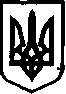 УКРАЇНАНОВООДЕСЬКА МІСЬКА РАДА МИКОЛАЇВСЬКОГО РАЙОНУ МИКОЛАЇВСЬКОЇ ОБЛАСТІРІШЕННЯ 
Від 26 лютого 2021 року	      м. Нова Одеса				№ 6VІ сесія восьмого скликанняПро затвердження цільової програми забезпечення підготовки та проведення приписки громадян до призовної дільниці Новоодеського районного територіального центру комплектування та соціальної підтримки, призову громадян Новоодеської міської ради на строкову військову службу, служби у військовому резерві та військово- зобов’язаних на 2021-2023 роки З метою надання організаційної та фінансової допомоги у виконанні завдань, що передбачені законодавством України щодо військово-патріотичного виховання сучасної молоді, призовної роботи, успішної реалізації заходів з виконання державних завдань, які передбачені Законом України „Про військовий обов’язок і військову службу”, керуючись пунктом 16 частини першої статті 43 Закону України „Про місцеве самоврядування в Україні”, міська рада ВИРІШИЛА:1. Затвердити цільову програму забезпечення підготовки та проведення приписки громадян до призовної дільниці Новоодеського районного територіального центру комплектування та соціальної підтримки, призову громадян Новоодеської міської ради на строкову військову службу, служби у військовому резерві та військовозобов’язаних на 2021-2023 роки, що додається.2. Фінансовому управлінню Новоодеської міської ради (Литвиненко Т.Г.) передбачити в міському бюджеті на 2021 рік кошти на фінансування Програми.3.  Контроль  за  виконанням  цього рішення   покласти  на постійну комісію міської ради з правових питань, етики та регламенту.Міський голова                                              Олександр ПОЛЯКОВДодаток до рішення міської радивід 26.02.2021 р. № 6Цільова програмазабезпечення підготовки та проведення приписки громадян до призовної дільниці Новоодеського районного територіального центру комплектування та соціальної підтримки, призову громадян Новоодеської міської ради на строкову військову службу, служби у військовому резерві та військовозобов’язаних на 2021-2023 рокиЗагальні положенняЗахист суверенітету і територіальної цілісності України, забезпечення її економічної та інформаційної безпеки є найважливішими функціями держави, справою всього українського народу.Оборона України, захист суверенітету, територіальної цілісності і недоторканості покладаються на Збройні Сили України.Військовий обов’язок встановлюється з метою забезпечення комплектування Збройних Сил України, а також підготовки населення до захисту держави.Військовий обов’язок включає:підготовку громадян до військової служби;приписку до призовної дільниці;прийняття та призову на військову службу;проходження за призовом або за контрактом військової служби;виконання військового обов’язку в запасі;дотримання правил військового обліку.Військова служба у Збройних Силах України є державною службою особливого характеру, яка полягає у професійній діяльності придатних до реї за станом здоров’я і віком громадян України, пов’язаній з захистом Вітчизни.Збройні Сили України та інші військові формування комплектуються військовослужбовцями через РТЦК та СП шляхом призову громадян на військову службу на підставі військового обов’язку.Правовою основою військового обов’язку і військової служби є Конституція України, Закон України «Про військовий обов’язок і військову службу», Закон України «Про оборону України», а також нормативно-правові акти щодо забезпечення обороноздатності держави, виконання військового обов’язку, військової служби та статусу військовослужбовця.  
2. Мета і завдання ПрограмиПрограма підготовки та проведення призову громадян району на строкову військову службу на 2021-2023 роки розроблена з метою реалізації:1. Закону України «Про військовий обов’язок та військову службу»  від 04.04.2006 року:- глава 1, ст. 1 «Військовий обов’язок»;- глава 2, ст. 8 «Підготовка до військової служби»;- глава 3, ст. 16 «Призовні комісії»;- глава 4, ст. 33 «Загальні правила військового обліку»;- глава 10, ст. 43 «Фінансове і матеріальне забезпечення заходів, пов’язаних з організацією військової служби і виконання військового обов’язку».2. Постанови Кабінету Міністрів України  від 21.03.2002 року № 352 «Про затвердження Положення про підготовку і проведення призову громадян України на строкову службу».Метою Програми є:- покращення якості допризовної підготовки молоді;- підвищення рівня патріотичного виховання молоді;- покращення якості проведення приписки та призову громадян України.Завданням Програми є:- покращення якості приписки та проведення якісного призову громадян на строкову військову службу;- проведення якісного медичного обстеження та лікування призовників;- 100-відсоткового виконання плану призову громадян на строкову військову службу;- забезпечення роботи медичної та призовної комісій;- забезпечити плановий медичний огляд військовозобов’язаних;- забезпечення проведення медичного огляду резервістів;- недопущення зриву засідань призовної комісії;- підвищення якості оформлення документів на призовників;- проведення якісного вивчення призовників та їх морально-ділових якостей;- якісне формування команд та відправка їх на обласний збірний пункт;- підвищення якості вивчення та оформлення документів громадян на ВВНЗ та ВНП ВНЗ;- організація допризовної підготовки юнаків та проведення практичних стрільб з призовною молоддю;- проведення роботи по розшуку призовників, які ухиляються від проходження призовної комісії.Очікувані результати виконання ПрограмиВиконання Програми дасть можливість:- виконати Закон України «Про військовий обов’язок та військову службу»;- виконати Постанову Кабінету Міністрів України  від 21.03.2002 року № 352 «Про затвердження Положення про підготовку і проведення призову громадян України на строкову службу»;- виконати укази Президента України про призов громадян України на строкову військову службу в 2021-2023 роках;- підвищити якість патріотичного виховання молоді громади;- підвищити якість медичного обстеження та лікування призовників, резервістів та військовозобов’язаних Новоодеської міської ради;- підвищити роботу з вивчення морально-психологічних якостей призовників;- виконувати доручення вищестоящих органів у повному обсязі та у встановлені терміни;- направити до лав Збройних Сил України (виконання конституційного обов’язку) молодь громади, яка за своїми морально-психологічними та фізичними якостями придатна для проходження строкової військової служби.ФінансуванняФінансування Програми здійснюватиметься за рахунок коштів бюджету Новоодеської міської територіальної громади у межах наявного фінансового ресурсу, виходячи з конкретних завдань, а також за рахунок інших джерел, не заборонених чинним законодавством.Організація контролю за виконанням програмиБезпосередній контроль за виконанням заходів Програми здійснює Новоодеська міська рада. Новоодеський РТЦК та СП забезпечує виконання заходів Програми та щороку до 20 січня інформує постійну комісію міської ради з правових питань, етики та регламенту про хід виконання заходів Програми.___________________________________Додаток  1до ПрограмиПАСПОРТЗабезпечення підготовки та проведення приписки громадян до призовної дільниці Новоодеського районного територіального центру комплектування та соціальної підтримки, призову громадян Новоодеської міської ради на строкову військову службу, служби у військовому резерві та військовозобов’язаних на 2021-2023 рокиІніціатор розроблення Програми – Новоодеська міська рада Підстави для розроблення Програми:Закони України:«Про місцеве самоврядування в Україні»;«Про оборону України»;«Про військовий обов’язок і військову службу».Постанови Кабінету Міністрів:від 21 березня 2002 року № 352«Про затвердження Положення про підготовку і проведення призову громадян України на строкову військову службу та прийняття призовників на військову службу за контрактом» Координатор програми – Новоодеська міська радаВідповідальні виконавці: Новоодеський районний територіальний центр комплектування та соціальної підтримки (за узгодженням), Новоодеська міська радаСтрок виконання – 2021-2023 роки.Прогнозні обсяги та джерела фінансування.Фінансування Програми здійснюватиметься за рахунок коштів бюджету Новоодеської міської територіальної громади у межах наявного фінансового ресурсу, виходячи з конкретних завдань, а також за рахунок інших джерел, не заборонених чинним законодавством.Продовження додатка 1до ПрограмиПерелік заходів, обсяги та джерела фінансуваннярайонної цільової Програми забезпечення підготовки та проведення приписки громадян до призовної дільниці Новоодеського районного територіального центру комплектування та соціальної підтримки, призову громадян  Новоодеської міської ради на строкову військову службу, служби у військовому резерві та військовозобов’язаних на 2021-2023 роки№ п/пНайменування заходу ВиконавецьТермін виконання, роки Орієнтовні обсяги фінансування, тис. грн.Орієнтовні обсяги фінансування, тис. грн.Орієнтовні обсяги фінансування, тис. грн.Орієнтовні обсяги фінансування, тис. грн.Орієнтовні обсяги фінансування, тис. грн.Очікувані  результати№ п/пНайменування заходу ВиконавецьТермін виконання, роки рокивсьогов т.ч. за джереламив т.ч. за джереламив т.ч. за джереламиОчікувані  результати№ п/пНайменування заходу ВиконавецьТермін виконання, роки рокивсьогообласний бюджетміський бюджетінші джерелаОчікувані  результати123456789101.Оформлення наочної агітації у Новоодеському РТЦК та СП; виготовлення статистичних бланків, відомостей, журналів та іншої документації для організації та проведення призову на строкову військову службу, відправки до лав Збройних Сил України; придбання витратних та інших матеріалів до комп’ютерної техніки та оргтехніки; придбання канцелярського приладдя       поліпшення матеріальної бази відділення призову(придбання , виготовлення меблів ).Особовий склад Новоодеський РТЦК та СПКНП „Новоодеська ЦРЛ”, „Новоодесь-кий РЦ ПМСД”, особовийсклад РВК2021-20232021В межах фінансового ресурсу-В межах фінансового ресурсу-Підвищення престижу щодо служби в Збройних Силах України; якісний та своєчасний призов громадян; якісне забезпечення організації призову; вчасне та якісне виконання службових та господарськихзавдань під час призову1.Оформлення наочної агітації у Новоодеському РТЦК та СП; виготовлення статистичних бланків, відомостей, журналів та іншої документації для організації та проведення призову на строкову військову службу, відправки до лав Збройних Сил України; придбання витратних та інших матеріалів до комп’ютерної техніки та оргтехніки; придбання канцелярського приладдя       поліпшення матеріальної бази відділення призову(придбання , виготовлення меблів ).Особовий склад Новоодеський РТЦК та СПКНП „Новоодеська ЦРЛ”, „Новоодесь-кий РЦ ПМСД”, особовийсклад РВК2021-20232022В межах фінансового ресурсу-В межах фінансового ресурсу-Підвищення престижу щодо служби в Збройних Силах України; якісний та своєчасний призов громадян; якісне забезпечення організації призову; вчасне та якісне виконання службових та господарськихзавдань під час призову1.Оформлення наочної агітації у Новоодеському РТЦК та СП; виготовлення статистичних бланків, відомостей, журналів та іншої документації для організації та проведення призову на строкову військову службу, відправки до лав Збройних Сил України; придбання витратних та інших матеріалів до комп’ютерної техніки та оргтехніки; придбання канцелярського приладдя       поліпшення матеріальної бази відділення призову(придбання , виготовлення меблів ).Особовий склад Новоодеський РТЦК та СПКНП „Новоодеська ЦРЛ”, „Новоодесь-кий РЦ ПМСД”, особовийсклад РВК2021-20232023В межах фінансового ресурсу-В межах фінансового ресурсу-Підвищення престижу щодо служби в Збройних Силах України; якісний та своєчасний призов громадян; якісне забезпечення організації призову; вчасне та якісне виконання службових та господарськихзавдань під час призову2Забезпечення роботи військово-лікарської комісії при Новоодеському РТЦК та СП з 1 квітня 2021 року.Здійснення фінансування роботи лікарів - спеціалістів з метою проведення медичного огляду призовників, кандидатів для вступу до військових навчальних закладів та військовозобов’язаних резервістівВартість проведення медичного огляду з розрахунку на одну особу складає 619,48 грн та військовозобов’язаний складає 444,68 грн.2021-20232021В межах фінансового ресурсу-В межах фінансового ресурсу-Вчасне та якісне проведення призову на строкову військову службу, вступу до вищих військових навчальних закладів, призову військовослужбовців резервістів.Здійснення поточних видатків, у тому числі на заробітну плату з нарахуванням2Забезпечення роботи військово-лікарської комісії при Новоодеському РТЦК та СП з 1 квітня 2021 року.Здійснення фінансування роботи лікарів - спеціалістів з метою проведення медичного огляду призовників, кандидатів для вступу до військових навчальних закладів та військовозобов’язаних резервістівВартість проведення медичного огляду з розрахунку на одну особу складає 619,48 грн та військовозобов’язаний складає 444,68 грн.2021-20232022В межах фінансового ресурсу-В межах фінансового ресурсу-Вчасне та якісне проведення призову на строкову військову службу, вступу до вищих військових навчальних закладів, призову військовослужбовців резервістів.Здійснення поточних видатків, у тому числі на заробітну плату з нарахуванням2Забезпечення роботи військово-лікарської комісії при Новоодеському РТЦК та СП з 1 квітня 2021 року.Здійснення фінансування роботи лікарів - спеціалістів з метою проведення медичного огляду призовників, кандидатів для вступу до військових навчальних закладів та військовозобов’язаних резервістівВартість проведення медичного огляду з розрахунку на одну особу складає 619,48 грн та військовозобов’язаний складає 444,68 грн.2021-20232023В межах фінансового ресурсу-В межах фінансового ресурсу-Вчасне та якісне проведення призову на строкову військову службу, вступу до вищих військових навчальних закладів, призову військовослужбовців резервістів.Здійснення поточних видатків, у тому числі на заробітну плату з нарахуванням3Організація транспортних послуг по перевезенню призовників з призовної дільниці Новоодеського РТЦК та СП на обласний збірний пункт; придбання паливо – мастильних матеріалів 2021-20232021В межах фінансового ресурсу-В межах фінансового ресурсувчасна безперебійна доставка призовників3Організація транспортних послуг по перевезенню призовників з призовної дільниці Новоодеського РТЦК та СП на обласний збірний пункт; придбання паливо – мастильних матеріалів 2021-20232022В межах фінансового ресурсу-В межах фінансового ресурсувчасна безперебійна доставка призовників3Організація транспортних послуг по перевезенню призовників з призовної дільниці Новоодеського РТЦК та СП на обласний збірний пункт; придбання паливо – мастильних матеріалів 2021-20232023В межах фінансового ресурсу-В межах фінансового ресурсувчасна безперебійна доставка призовниківВСЬОГО:2021-2023--